Веселый праздник мыльных пузырей,
Так радостно встречает детвора,
Лучами согревает солнце нас
Мы празднику кричим « Ура»!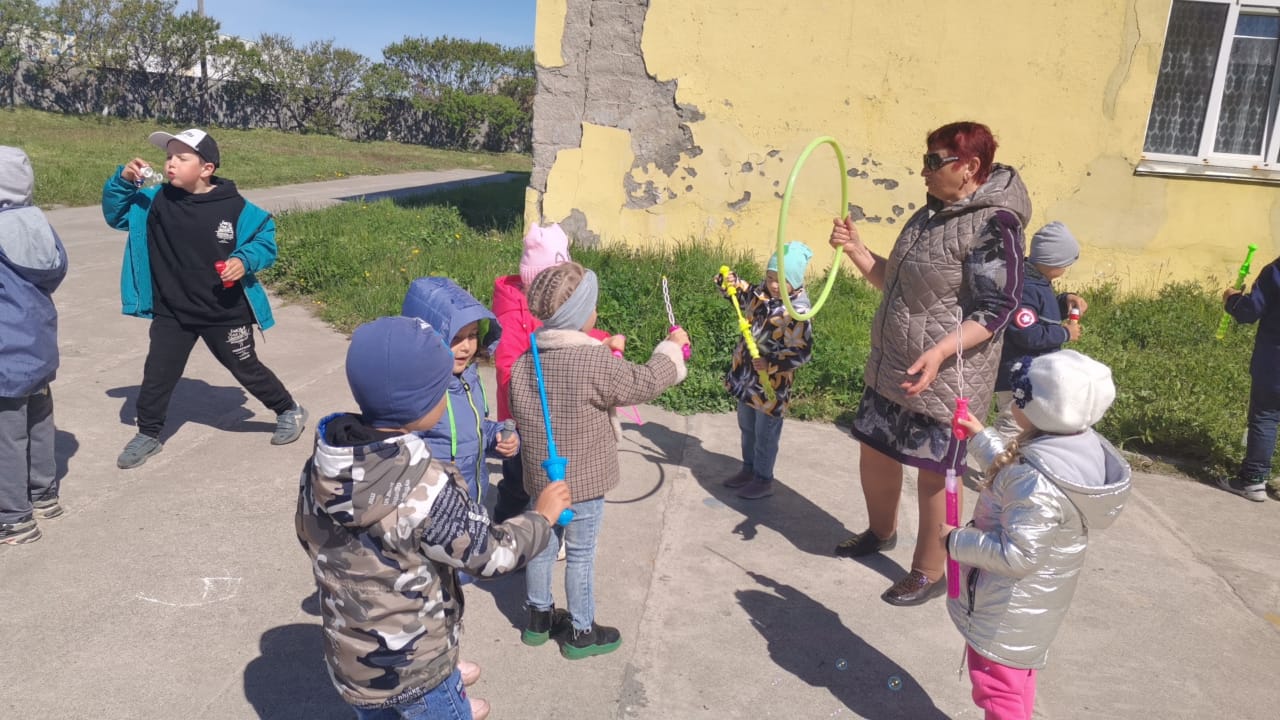 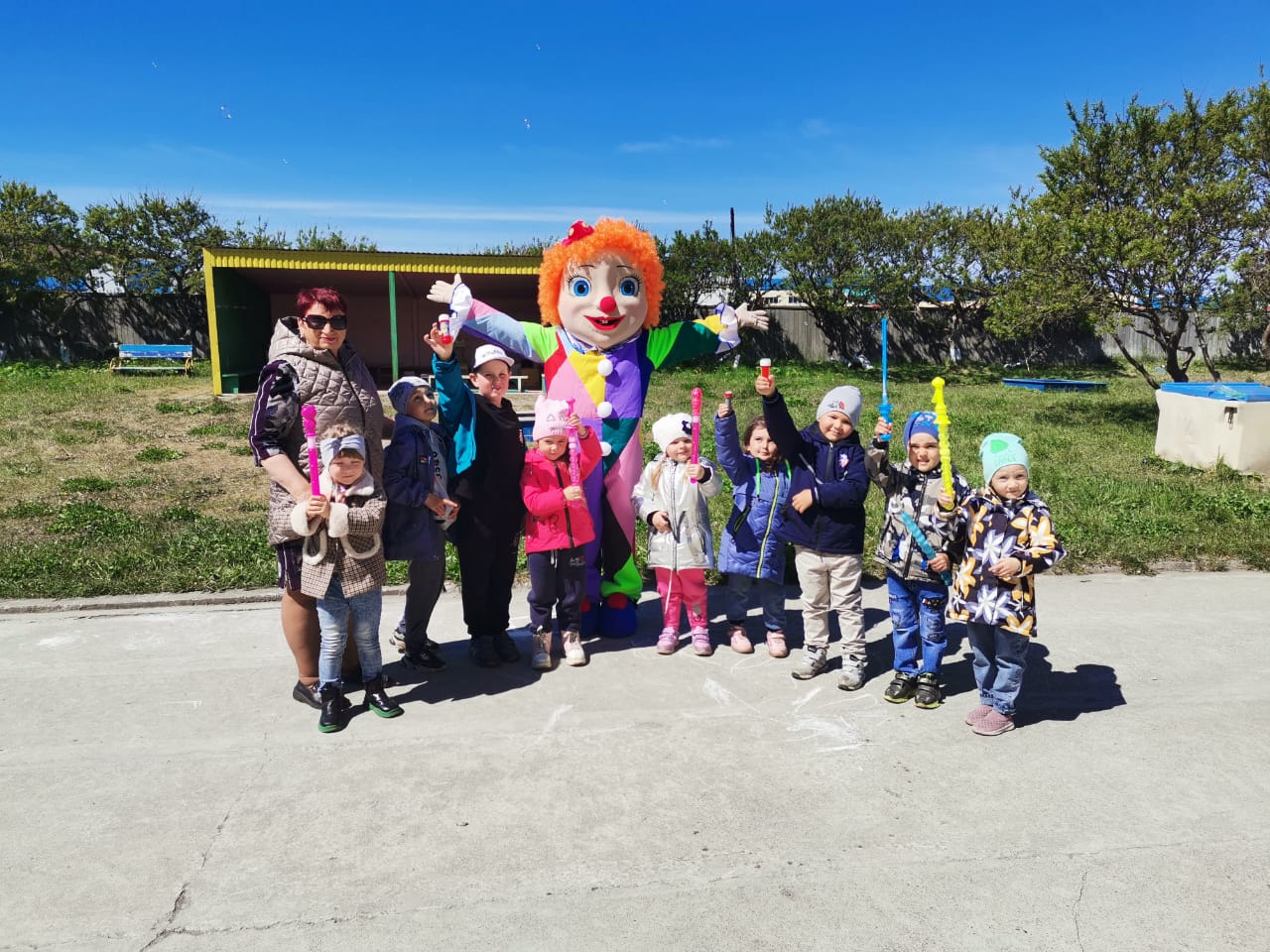 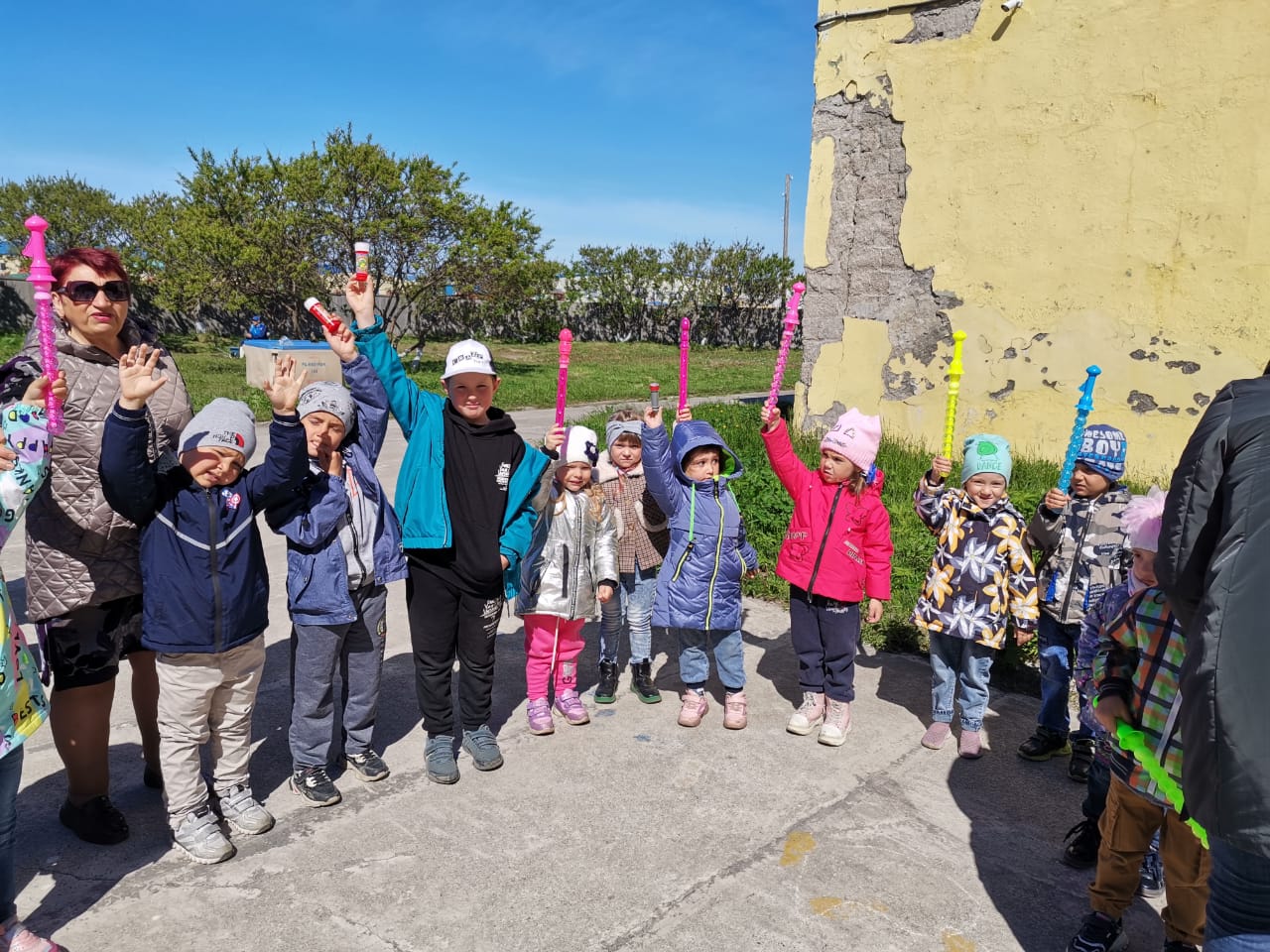 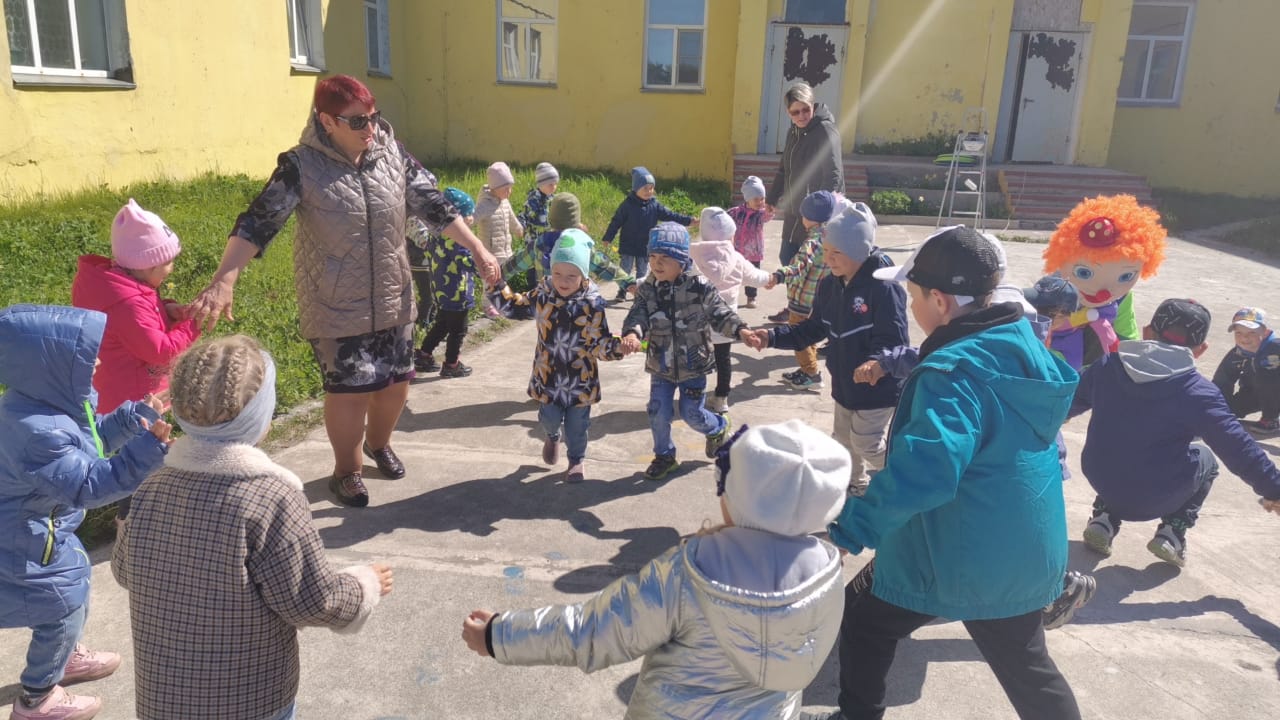 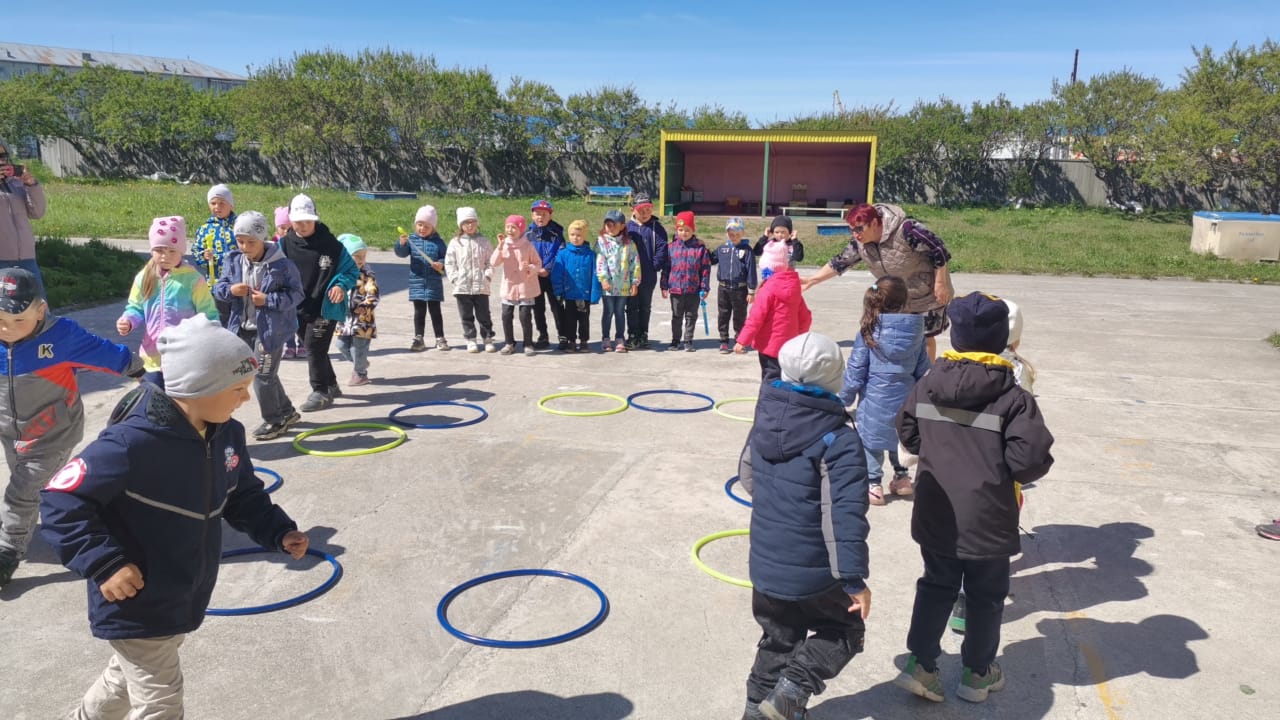 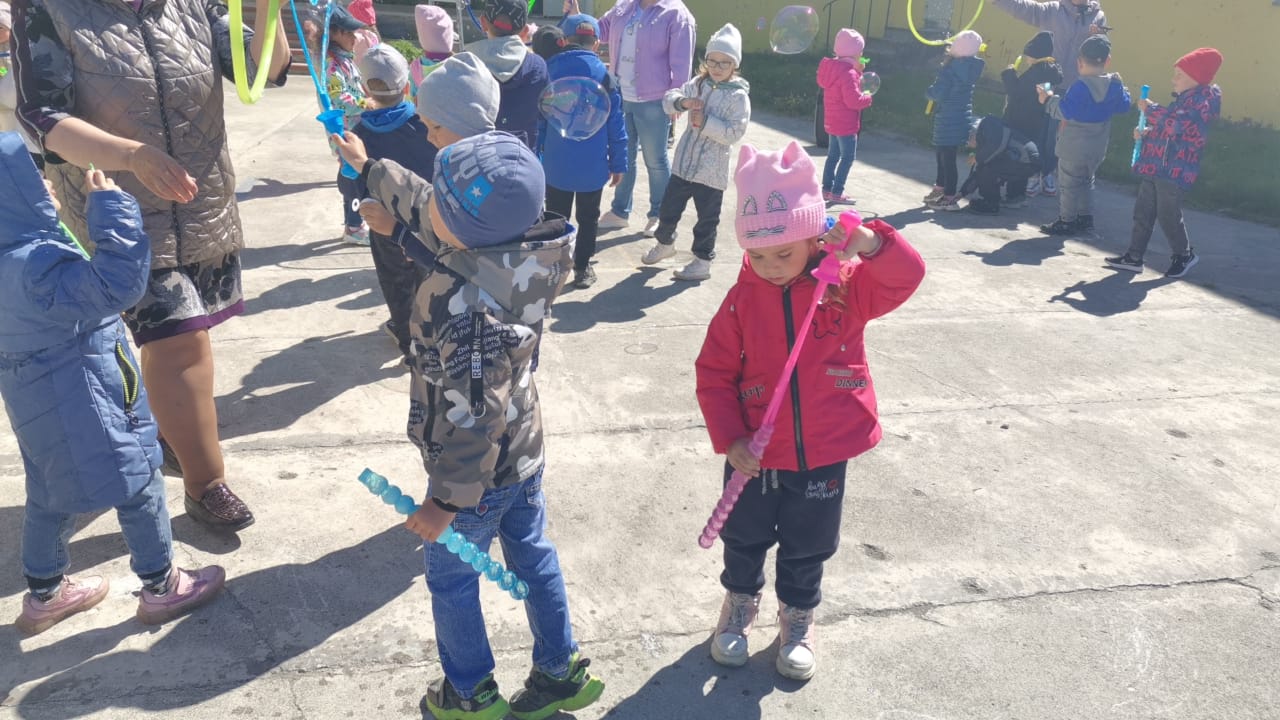 